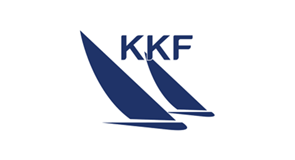 InbjudanSola-CUP för Finnjolle. ILCA-6 och E-jolleFinnjolle Master KLMDatum: 16-17 september 2023Plats: KKF, Kanikenäset, Karlstad.Tävlingens nivå: Blå för Finnjolle, E-jolle och ILCA-6Båtklass: Finnjolle, E-jolle och ILCA-6Tävlingen gäller: Öppen klassArrangör: Karlstads Kappseglingsförening1.	Regler1.1	Tävlingen genomförs i överensstämmelse med reglerna så som de är definierade i Kappseglingsreglerna (KSR) samt med appendix S, Standardseglingsföreskrifter.1.2	När vattentemperaturen understiger +14ºC ska tävlande ha på sig kläder som ger gott skydd mot nedkylning i vatten, t.ex. våtdräkt eller torrdräkt.2.	Villkor för att delta2.1	Tävlande båt ska vara ansvarsförsäkrad.2.2	Den som är ansvarig ombord ska vara medlem av en klubb ansluten till Svenska Seglarförbundet eller till sin nationella myndighet.2.3	Båtar med ägarskap eller registrering i Ryssland eller Belarus, eller båtar med tävlande som är ryska eller belarusiska medborgare, får inte delta på tävlingen.2.4	Minst tre båtar i respektive klass fodras för att klassen ska tillåtas starta.3.	Anmälan3.1	Anmälan ska göras i Sailarena senast den 14 september 2023.3.2	Anmälningsavgiften för Finnjolle är 400 kr, vid efteranmälan 600 kr. Anmälningsavgiften för ILCA-6 och E-jolle är 200 kr, vid efteranmälan är avgiften 400 kr. Avgiften betalas i Sailarena i samband med anmälan. Om avanmälan görs senast tre dagar före tävlingen eller om arrangören avvisar en båts anmälan, kommer anmälningsavgiften att betalas tillbaka.3.3	Av anmälningsavgiften går 10% kr till Svenska Seglingsförbundet.4.	Registrering och besiktning4.1	Registrering ska göra i regattaexpeditionen senast 16 september 2023.4.2	Den som är ansvarig ombord ska kunna styrka klubbmedlemskap samt kunna visa båtens mätbrev eller motsvarande. För Finnjolle även tävlingslicens.4.3	En båt, besättning eller utrustning kan när som helst kontrolleras avseende överensstämmelse med reglerna. På vattnet kan kappseglingskommittén eller tekniska kommittén instruera en båt att omedelbart bege sig till en anvisad plats för besiktning.5.	Seglingsföreskrifter och information5.1	Seglingsföreskrifterna består av KSR appendix S, Standardseglingsföreskrifter, och kompletterande seglingsföreskrifter. De kompletterande seglingsföreskrifterna och annan officiell information kommer att finnas tillgängligt på den officiella anslagstavlan på www-kkfsegling.se och Sailarena.6.	Tidsprogram6.1	Registrering 2023-09-15 klockan 18:00 – 21:00	Registrering 2023-19-16 klockan 08:00 – 09:00	Rorsmansmöte 2023-09-16 klockan 09:30	Tid för första varningssignal 2023-09-16 klockan 10:55	Tid för första varningssignal 2023-09- 17 klockan 09:55	Ingen varningssignal efter 2023-09-17 klockan 15:00	Prisutdelning 2023-09-17 snarast efter sista seglingen.7.	Genomförande7.1	Sex (6) kappseglingar är planerade7.2	Finnjolle, Bankappsegling, Öppen.	ILCA-6, Bankappsegling, Öppen.	E-jolle, Bankappsegling, Öppen.8.	Kappseglingsområde och bana8.1	Kappseglingarna genomförs på Hammarösjön8.2	Banan är en kryss-länsbana enligt beskrivning i de kompletterande seglingsföreskrifterna.9.	Protester och straff9.1	KSR appendix T1 gäller.10.	Poängberäkning10.1	KSR A5.3 gäller.10.2	Kappseglingskommittén gör inga ändringar av resultat 24 timmar efter den sista kappseglingen enligt de villkor som framgår av KSR 90.3e.10.3	KSR A2.1 ändras så att vid tre eller färre genomförda kappseglingar räknas samtliga och vid fler än tre genomförda kappseglingar får en räknas bort.10.4	Minst tre kappseglingar ska genomföras för att tävlingen ska räknas som 
mästerskap.11.	Priser11.1	Priser till de tre (3) bästa båtarna.Datum: 2023-08-08